附件：三台县中医院关于蠕动泵式灌装机采购的比选文件第一章  邀请函各潜在比选申请人：经医院研究，决定采购蠕动泵式灌装机1台，兹以公告方式邀请符合要求的供应商参加院内比选采购。一、项目名称：蠕动泵式灌装机采购项目。二、比选内容三、合格比选申请人资格要求1.具有独立承担民事责任的能力；2.具有良好的商业信誉和健全的财务会计制度；3.具备履行合同所必需的设备和专业技术能力；4.具有依法缴纳税收和社会保障资金的良好记录；5.参加采购活动前三年内，在经营活动中没有重大违法记录；6.具有医疗器械经营企业许可证或医疗器械经营备案凭证（设备为I类医疗器械或非医疗器械不提供）；7.法定代表人授权委托书；8.提供产品的医疗器械产品注册证或备案凭证（非医疗器械产品除外）。四、比选申请人资格证明文件1.如比选申请人为法人单位，则提供有效的企业营业执照副本复印件；如比选申请人为事业单位，则提供事业单位法人证书副本复印件；如比选申请人为非盈利机构，则提供登记证书复印件。2.提供具有良好的商业信誉承诺书3.提供具有履行合同所必须的设备和专业技术能力的承诺书。4.提供开标日前任意一个月的缴纳税收和社保的银行缴款凭证或税务、社保部门出具的证明材料复印件（注：可提供承诺函）。5.提供参加本次比选采购活动前三年内，在经营活动中没有重大违法记录的承诺书（公司成立不足三年的从成立之日起算）。6.承诺与其他供应商之间，单位负责人不为同一人而且不存在直接控股、管理关系的承诺书。7.提供医疗器械经营许可证或医疗器械经营备案凭证复印件（本条对I类医疗器械产品和非医疗器械，不具效力）。8.法定代表人/单位负责人授权委托书（法定代表人/单位负责人或自然人直接参与投标的除外）。9.提供产品的医疗器械产品注册证或备案凭证复印件（非医疗器械产品除外）。五、报名方式及截止时间：请潜在比选人编辑短信：灌装机+公司名称+联系人及联系电话，发送至：15700281294。收到回复即报名成功。咨询电话：13989277675、0819-5261268。报名时间：2024年4月17日至2024年4月21日18:00（北京时间，节假日不休）。六、响应文件递交截止时间：2024年4月23日下午18:00（北京时间）。七、递交响应文件地点、方式：响应文件一式两份（一正一副，密封），必须在截止时间2024年4月23日下午18:00（北京时间）前通过顺丰快递（建议）发出，收件地址：三台县中医院采购办（刘老师收，收件电话：0816-5261268 15700281294）。逾期送达或密封和标注不符合比选邀请文件规定的响应文件恕不接受。本次比选只接受邮寄的响应文件，邮件封面注明：灌装机。接收响应文件截止时间为2024年4月24日下午15:00（北京时间），请各供应商计划好时间。六、比选时间：待定。七、比选地点：三台县中医院行政楼312室八、比选结果公告将在三台县中医院官网以公告形式发布。九、比选文件详见附件第二章  比选项目技术、服务、商务要求一、总体要求：★专用于PET瓶智能化的灌装机。要求该机采用电动输送带输送方式，适用于多种尺寸的瓶型，最大程度地减小对瓶身的磨损，输送平稳。灌装方式为蠕动泵式四头灌装：灌装速度快，灌装液位精确、管道清洗方便，防止产品交叉污染。该设备主要组成部分应包括：料箱、四合一蠕动泵、四头蠕动泵灌装机、提升理盖机、自动下盖旋盖机、伺服4轮夹旋机、双侧收集台等。本次采购的设备主要用于对100ml PET瓶（外形如图）的流动性糖浆灌注和封装。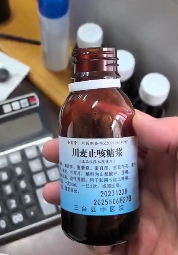 二、设备技术参数及主要配置（一）送瓶转盘技术参数：1．适合规格：100ML PET瓶，圆瓶。2．转盘材料：304#不锈钢3．▲送瓶能力：≧1000瓶/小时(100ML瓶）4．驱动电机：≧140W电子调速电机5. 转盘尺寸：直径800mm±20mm，离地高度850±50mm可调（二）四头蠕动泵灌装机技术参数：1．▲灌装头数量：≧4头2．灌装容量：每瓶50-100ML可调。3．灌装形式：蠕动泵定量式多头灌装    4．灌装速度：1000瓶/小时（100ml/瓶计算）5．灌装精度：±1%6．材料：灌装机架采用不锈钢7．程序控制：PLC+触摸屏,彩色触摸屏尺寸≧7寸。8．▲灌装嘴及料槽等接触液体部位材料：304#不锈钢、食品级硅胶管9．工作气压：0.6-0.8MPa10．输送带:85mm±5mm宽，POM链片带，速度0-15米/分钟，离地高度850mm±25mm11．输送电机：≧350W变频调速电机（三）自动下盖旋盖机技术参数：1．理盖方式：梯带提升机理盖。2．适合规格：在中标后由客户提供样品，按样品生产。3．下盖形式：自动扣盖下盖。4．旋盖形式：夹带定位，电动夹旋。5．速度：≧1000瓶/小时（100毫升瓶计算）6．材料：机架采用304#不锈钢7．程序控制：PLC及触摸屏控制8．工作气压：0.6-0.8MPa9．输送带：80mm±3mm宽POM链片带，速度0-15米/分钟，离地高度850mm±25mm（四）配置要求：1、电器原件如空气开关、保险底座、电磁接触器、电流保护器、继电器等均需要采用国内一线品牌，品质不低于施耐德。2、料槽、灌装嘴等接触液体部件须采用304不锈钢、食品级硅胶材料。二、★商务要求（实质性要求）1.签约地点及交货地点1.1合同签约地点：三台县中医院。1.2配送及安装地址：三台县中医院制剂室。1.3交货期：签订合同后30天内完成调试并交付采购人使用。2.质保期及售后服务要求2.1质保期：1年；在质保期内，所有的配件费、人工费、差旅费、运输费、搬运费等所有费用均由供应商承担。2.2在质保期和免费维保期内，接到采购人报修通知后卖方响应时间≤2小时；提出解决方案≤12小时；维修人员到达现场时间≤72小时（不可抗力因素除外）。保修期内对采购人进行不少于1次的回访，了解用采购人设备的使用情况，及时解决有关问题。2.3在设备使用期间，保证零配件送达时间不超过7天。如果设备停产，其备件的供应期可达到6年及以上，并以优惠的价格提供该设备所需的维修零配件（须提供承诺书，并在承诺书中标明零配件价格）。3.付款方法和条件3.1 合同签订5个工作日内，采购人支付合同金额的40%。3.2 设备生产完成后，供应商提供产品合格证给采购人后，采购人支付合同金额的50%。3.3 设备安装调试完成并经采购人验收合格后，5个工作日内支付合同金额的5%。3.4 自验收合格之日起，期满一年后10个工作日支付合同金额的5% 。3.5 每次付款前，供应商须提供正式发票。付款方式：转账、电汇等非现金方式。4.培训：负责设备安装、调试，确保正常运行，且负责操作人员的培训，直至操作人员对操作技术完全掌握为止，费用包含在总报价内。5.验收：按照比选文件服务要求、响应文件响应情况和国家、行业标准进行验收。▲注：所有的商务要求均为实质性要求，负偏离将导致响应文件无效。第三章 响应文件格式和要求一、响应文件要求：响应文件需具有的资料(仅有但不限于) （一式两份，一正一副，封面注明设备名称，报价为一次性报价。）1.如比选申请人为法人单位，则提供有效的企业营业执照副本复印件；如比选申请人为事业单位，则提供事业单位法人证书副本复印件；如比选申请人为非盈利机构，则提供登记证书复印件；2.提供具有良好的商业信誉承诺书3.提供具有履行合同所必须的设备和专业技术能力的承诺书。4.提供开标日前任意一个月的缴纳税收和社保的银行缴款凭证或税务、社保部门出具的证明材料复印件。也可提供承诺函5.提供参加本次比选采购活动前三年内，在经营活动中没有重大违法记录的承诺书。（公司成立不足三年的从成立之日起算）6.承诺与其他供应商之间，单位负责人不为同一人而且不存在直接控股、管理关系的承诺书；7.产品如是医疗器械，则须提供医疗器械经营许可证或医疗器械经营备案凭证复印件（本条对I类医疗器械产品，不具效力）。8.法定代表人/单位负责人授权委托书（法定代表人/单位负责人或自然人直接参与投标的除外）。9.提供产品的医疗器械产品注册证或备案凭证复印件（非医疗器械产品除外）。二、响应文件格式1.本章所制响应文件格式，除格式中明确将该格式作为实质性要求的，一律不具有强制性，比选申请人应根据比选文件要求及实际情况进行填写。如果比选申请人响应文件相关资料和本章所制格式不一致的，比选小组将在比选时以响应文件不规范予以比选申请人修正。2.本章所制响应文件格式有关表格中的备注栏，由比选申请人根据自身响应情况作解释性说明，不作为必填项。3.本章所制响应文件格式中需要填写的相关内容事项，可能会与本比选项目无关，在不改变响应文件原义、不影响本项目比选需求的情况下，比选申请人可以不予填写，但应当注明。第四章 评标与定标本项目采取综合评分定标原则，按比选文件中规定的评标方法和标准，对未作无效投标处理的响应文件进行技术、服务、商务等方面评估，综合比较与评价，并进行综合评分，符合资格供应商不足3家，不予评审。综合评分明细表附件：第一部分     “资格证明文件”格式格式1-1一、封面（正本/副本）                         项目资格性响应文件比选申请人名称：                         时    间：     年     月     日格式1-2二、法定代表人/单位负责人授权书三台县中医院：本授权声明：                （单位名称）          （法定代表人/单位负责人姓名、职务）授权         （被授权人姓名、职务）为我方参加                    项目比选采购活动的合法代表，以我方名义全权处理该比选采购活动的有关比选、报价、签订合同以及执行合同等一切事宜。特此声明。比选申请人名称（加盖公章）：                                        法定代表人/单位负责人（签字或加盖个人名章）：                      授权代表签字：                       日      期：         年     月     日注：1）比选申请人为法人单位提供“法定代表人授权书”，为其他组织提供“单位负责人授权书”，比选申请人为自然人时提供“自然人身份证明材料”。2）附法定代表人/单位负责人和授权代表身份证（正反面）或护照复印件（复印件加盖公章）。3）响应文件由比选申请人法定代表人/单位负责人签字的，可不提供授权书，但须提供附法定代表人/单位负责人身份证（正反面）或护照复印件（复印件加盖公章）。4）所提供的身份证明材料必须在有效期内。格式1-3三、承诺函三台县中医院：我公司作为本次比选项目的比选申请人，根据比选文件要求，现郑重承诺如下：（一）具有独立承担民事责任的能力；（二）具有良好的商业信誉和健全的财务会计制度；（三）具有履行合同所必需的设备和专业技术能力；（四）有依法缴纳税收和社会保障资金的良好记录；（五）参加比选采购活动前三年内，在经营活动中没有重大违法记录；（六）完全接受和满足本项目比选文件中规定的实质性要求，如对比选文件有异议，已经在递交响应文件截止时间届满前依法进行维权救济，不存在对比选文件有异议的同时又参加比选以求侥幸成交或者为实现其他非法目的的行为。（七）在参加本次比选采购活动中，不存在与单位负责人为同一人或者存在直接控股、管理关系的其他比选申请人参与同一合同项下的比选采购活动的行为。（八）比选申请人未对本次比选项目提供过整体设计、规范编制或者项目管理、监理、检测等服务。（九）在参加本次比选采购活动中，不存在和其他比选申请人在同一合同项下的比选项目中，同时委托同一个自然人、同一家庭的人员、同一单位的人员作为代理人的行为。（十）响应文件中提供的任何资料和技术、服务、商务等响应承诺情况都是真实的、有效的、合法的。本公司对上述承诺的内容事项真实性负责。如经查实上述承诺的内容事项存在虚假，我公司愿意接受以提供虚假材料谋取成交的法律责任。比选申请人名称（加盖公章）：                                        法定代表人/单位负责人（签字或加盖个人名章）：                  授权代表签字：                     日      期：         年     月     日格式1-4四、比选申请人、报价产品资格、资质性及其他类似效力要求的相关证明材料注：比选申请人应按比选文件相关要求提供证明材料，格式自拟。第二部分     “其它响应文件”格式格式2-1一、封面（正本/副本）                         项目其它响应文件比选申请人名称：                         时    间：     年     月     日格式2-2二、响应函三台县中医院：1.我方全面研究了“              ”项目比选文件，决定参加贵单位组织的本项目比选采购。2.我方自愿按照比选文件规定的各项要求向比选人提供所需货物/服务。3.一旦我方成交，我方将严格履行比选合同规定的责任和义务。4.我方为本项目提交的资格响应文件正本    份，副本    份；其它响应文件   份，副本    ，用于比选报价。5.我方愿意提供贵单位可能另外要求的，与比选报价有关的文件资料，并保证我方已提供和将要提供的文件资料是真实、准确的。6.本次比选，我方递交的响应文件有效期为比选文件规定起算之日起    天。比选申请人名称（加盖公章）：                                        法定代表人/单位负责人（签字或加盖个人名章）：                       联系电话：                                  日    期：       年       月       日格式2-3三、比选申请人基本情况表比选申请人名称（加盖公章）：                                        法定代表人/单位负责人（签字或加盖个人名章）：                  日      期：         年     月     日格式2-4四、技术、服务要求应答表项目名称：                                        注意：1.比选申请人必须把比选文件第二章的技术要求逐条列入此表，未列入的视为负偏离。2.比选申请人必须据实填写，不得虚假响应，虚假响应的，其响应文件无效并按规定追究其相关责任。比选申请人名称（加盖公章）：                                        法定代表人/单位负责人（签字或加盖个人名章）：                      日      期：         年     月     日格式2-5五、商务要求应答表项目名称：                                        注意：1.比选申请人必须把比选文件第二章的商务要求逐条列入此表，未列入的视为负偏离。2.比选申请人必须据实填写，不得虚假响应，虚假响应的，其响应文件无效并按规定追究其相关责任。比选申请人名称（加盖公章）：                                        法定代表人/单位负责人（签字或加盖个人名章）：                      日      期：         年     月     日格式2-6六、比选申请人类似项目业绩一览表注：比选申请人（仅限于比选申请人自己的）以上业绩需提供有关书面证明材料。“合同金额”需提供合同复印件；“是否通过验收”需提供合同验收合格或用户单位书面证明材料。比选申请人名称（加盖公章）：                                        法定代表人/单位负责人（签字或加盖个人名章）：                       日      期：         年     月     日格式2-7七、比选申请人本项目管理、技术、服务人员情况表项目名称：                                        比选申请人名称（加盖公章）：                                        法定代表人/单位负责人（签字或加盖个人名章）：                       日      期：         年     月     日格式2-8八、满足实质性要求承诺函三台县中医院：我公司作为本次比选项目的比选申请人，根据比选文件要求，现郑重承诺如下：完全接受和响应本项目比选文件中规定的实质性要求。本公司对上述承诺的内容事项真实性负责。如经查实上述承诺的内容事项存在虚假，我公司愿意接受以提供虚假材料谋取成交追究法律责任。比选申请人名称（加盖公章）：                                            法定代表人/单位负责人或授权代表（签字或加盖个人名章）：                 日期：         年     月     日格式2-9九、知识产权承诺函三台县中医院：我公司作为本次比选项目的比选申请人，根据比选文件总则“知识产权（实质性要求）”规定，现郑重承诺如下：1.我单位保证在本项目使用的任何产品和服务（包括部分使用）时，不会产生因第三方提出侵犯其专利权、商标权或其它知识产权而引起的法律和经济纠纷，如因专利权、商标权或其它知识产权而引起法律和经济纠纷，由我单位承担所有相关责任。2.比选人享有本项目实施过程中产生的知识成果及知识产权。3.我单位如在项目实施过程中采用自有知识成果，我单位将在响应文件中进行声明，并提供相关知识产权证明文件。使用该知识成果后，我单位将提供开发接口和开发手册等技术文档，并承诺提供无限期技术支持，比选人享有永久使用权（含比选人委托第三方在该项目后续开发的使用权）。4.如采用的知识产权不是我单位所拥有的，则我单位响应文件中的报价已经包括合法获取该知识产权的相关费用。本公司对上述承诺的内容事项真实性负责。如经查实上述承诺的内容事项存在虚假，我公司愿意接受以提供虚假材料谋取成交结果并追究法律责任。比选申请人名称（加盖公章）：                                            法定代表人/单位负责人或授权代表（签字或加盖个人名章）：                 日期：         年     月     日格式2-10十、报价表项目名称：                     注：1.报价说明：1.1  如产品为中华人民共和国关境内提供的货物，则报价应是最终用户验收合格后的总价，包括设备运输、保险、代理、安装调试、培训、税费、系统集成费用、知识产权费用和伴随货物交运的有关费用。1.2  如产品为中华人民共和国关境外提供的货物，则报价应是最终用户验收合格后的总价，包括产品出厂费用、全部关税、增值税和其它税费、国内外运输与保险费、装卸费、报关及商检费用、代理、安装调试、培训、系统集成费用、知识产权费用和伴随货物交运的有关费用。2.供应商如果需要对其它内容加以说明，可在备注一栏中填写。比选申请人名称（加盖公章）：                            法定代表人/单位负责人或授权代表（签字或加盖个人名章）：                        日期：           年       月        日设备名称单位数量最高限价（万元）备注蠕动泵式灌装机台18.00本项目不分包序号评分因素及权重分值评分标准说明1报价50%50以本次符合要求的最低的有效投标报价为基准价，投标报价得分=（基准价／投标报价）×50（保留小数点后两位，四舍五入）。以开标一览表为准，评分的取值按四舍五入法，保留小数点后两位。2技术指标和配置33%33完全符合招标文件要求没有负偏离得33分；星号条款(标注▲)的技术参数共3条，一条不满足扣3分；非星号条款的技术参数共24条，一条不满足扣1分（实质性要求除外），扣完为止。▲号参数须提供产品说明书或检测报告证明材料作为佐证。不提供不得分。3履约能力9%9根据投标人2021年以来类似业绩计算，每提供合同一个得3分，最多得9分。类似业绩指：同品牌设备销售业绩。提供合同/协议复印件并加盖投标人的公章。4售后服务8%8投标人提供售后服务方案包含：①响应时间、②响应措施、③现场服务支持能力、④应急方案。内容完整并满足项目需求得8分，每缺少一项内容扣2分，每有一项内容存在缺陷的扣1分，扣完为止。比选申请人名称注册地址邮政编码邮政编码邮政编码联系方式联系人联系人联系电话联系电话联系电话联系方式传真传真网址网址网址组织结构法定代表人姓名技术职称联系电话联系电话联系电话技术负责人姓名技术职称联系电话联系电话联系电话成立时间员工总人数：员工总人数：员工总人数：员工总人数：员工总人数：员工总人数：员工总人数：员工总人数：企业资质等级其中其中项目经理项目经理项目经理营业执照号其中其中高级职称人员高级职称人员高级职称人员注册资金其中其中中级职称人员中级职称人员中级职称人员开户银行其中其中初级职称人员初级职称人员初级职称人员账号其中其中技工技工技工经营范围备注序号比选文件要求响应文件响应响应/偏离序号比选文件要求响应文件响应响应/偏离备注年份用户名称项目名称完成时间合同金额是否通过验收备注类别职务姓名职称常住地资格证明（附复印件）资格证明（附复印件）资格证明（附复印件）资格证明（附复印件）类别职务姓名职称常住地证书名称级别证号专业管理人员管理人员管理人员技术人员技术人员技术人员售后服务人员售后服务人员售后服务人员序号产品名称制造商家及规格型号数量投标单价（万元）投标总价（万元）交货期是否属于进口产品备注报价合计（万元）：          大写：报价合计（万元）：          大写：报价合计（万元）：          大写：报价合计（万元）：          大写：报价合计（万元）：          大写：报价合计（万元）：          大写：报价合计（万元）：          大写：报价合计（万元）：          大写：报价合计（万元）：          大写：